Wiskundesamenvatting technieken en formulesVocabulairAlgebraïsch:	- stap voor stap;
- zonder GR-functies;
- tussen- en eindantwoorden mogen benaderd worden genoteerd (wel doorrekenen met exacte antwoorden).Exact:	- stap voor stap;
- zonder GR-functies;
- antwoorden mogen niet worden benaderd.Aantonen:	- GR-functies zijn toegestaan;
- controle a.d.h.v. een aantal voorbeelden is onvoldoende.Bewijzen:	- zonder GR-functies;
- controle a.d.h.v. een aantal voorbeelden is onvoldoende.AlgemeenTransformatiesT(o,a)  f(x) + a
T(b,o)  f(x – b)
Verm. x-as, c  f(x) * c
Verm. y-as, d  f(x)Limieten en asymptotenHorizontale asymptoot:
y = a als  of als: .Verticale asymptoot:
noemer = 0 en teller ≠ 0.Scheve asymptoot:
macht teller is één hoger dan macht noemer  staartdeling om tot s.a. te komen.Kromme door toppen  p uitdrukken in x;P invullen in fp(x);(evt:  (p uitdrukken in xtop en invullen in fp(x).)LogaritmenSymmetrieLijnsymmetrisch in x = a als:  voor elke p.
Puntsymmetrisch in (a, b) als:  voor elke p.Differentiëren en primitiverenBijzondere gevallenSomregel: 
Productregel:
Quotiëntregel:
Kettingregel:
Lengte, oppervlakte en inhoudGoniometrieEenheidscirkelGoniometrische formulesSom- en verschilformules (gegeven op CE)Verdubbelingsformules (gegeven op CE)TrillingenHarmonische trilling:
a = evenwichtsstand
 = amplitude
 = periode
(d, a) = beginpuntMeetkunde(Co)sinusregelSinusregel:
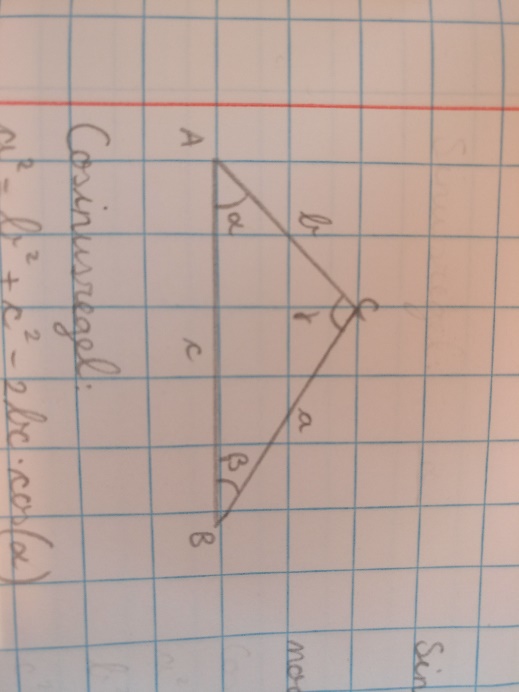 Gebruik sinusregel:Als één zijde met overstaande hoek gegeven zijn.Cosinusregel:
Gebruik cosinusregel:Als twee zijden en ingesloten hoek gegeven zijn.
 berekening overige zijde.Als drie zijden gegeven zijn.
 berekening hoek.Oppervlakte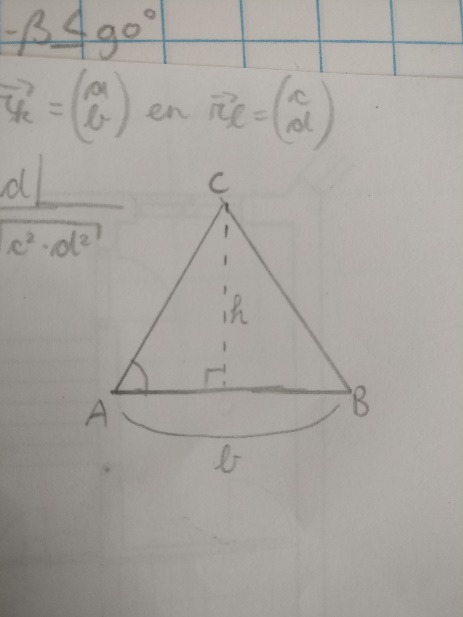 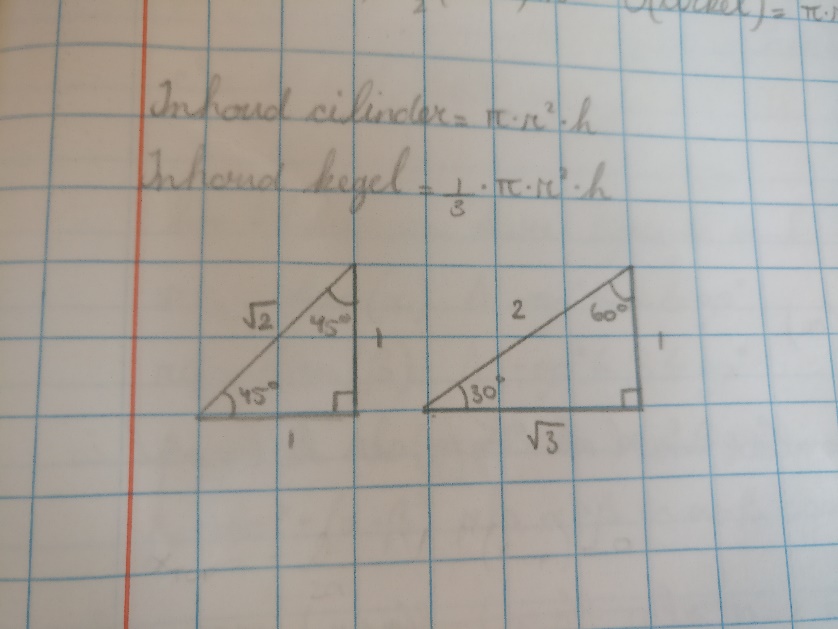 Dus: InhoudVectoren geeft:  en Hoek tussen lijnenHoek tussen lijnen k en l met  en :
Hoek tussen lijnen k en l:
AfstandTussen lijn en puntAls: M (x,y) en l: ax + by = c, dan:
Tussen twee puntenBanenCirkelsCirkel met M (a, b) en straal r geeft:
En:
Cirkels en raaklijnenStel raaklijn k op als is gegeven:Vergelijking van c;Raakpunt A van k op c.Aanpak:
1) Bereken rcl door M en A;
2) kl, dus:   rck
3) A en rck invullen in k geeft k.Stel vergelijking van cirkel c op als is gegeven:Raaklijn l;Middelpunt van c.Aanpak:
Stel raaklijn m op als is gegeven:Vergelijking van c;Punt buiten c.Aanpak:
1) b als functie van a substitueren in m;
2) Stel raaklijn n op als is gegeven:Vergelijking van c;Richtingscoëfficiënt van n.Aanpak:
1) 2) Zwaartepuntα in °030456090α in rad0sin(α)01cos(α)10tan(α)01-